TITREPrénom NOM & Prénom NOM (deuxième auteur si même institution)Institutione-mail / e-mail (deuxième auteur si même institution)Prénom NOM (deuxième auteur si institution différente)Institutione-mail (deuxième auteur si institution différente)Résumé (max. 120 mots)	Ahsdsa dasdha shdashd asjkhd hajsd sahd dhsald ahs dsahhd asdasd asd asdjas dsa d jsaldjasd sajd asd asldjasj dsa d saldjasl djsad asjdasljdsald ajs dsad  as dlas d asjldjsa das d as jdlasj d sajdsa dsad s dasldjsa jdas dsadjasd sad  saljdasld jsalkd j sa dasd sajldjas djasdj sad asjldasld asdMots-clés : (max. 5)IntroductionAsdasdjasd asjdalsjd adjaskldsjd asdjasd asdjasjda sdasjdjaskld jas djas dasjdjasld jlsadasdas djaskdjasldjasd asd asdjasldjasdlasjd asd asjdaksjdklasjdlajd a d ajsld jasl djsaljd as djasljdasldj asld jasd asj djasd lasjdl asjd asjd asjdlasjdas das djaksljdasl djalsjd asd as djasd jasld jasld ajsd asdajksdhkahdhasd sdhsakjdh asdh ashd ashdahs dahsjdkhas dahsjkdhas dahsjkdhas dhaskjdhas dhaskdhaskhd ashdkashd ashdaksjhdaksdhaskdhasjkdhasd as dhaks dhaskjhdashdkhaskdashdTitre de la partie Asdasdjasd asjdalsjd adjaskldsjd asdjasd asdjasjda sdasjdjaskld jas djas dasjdjasld jlsadasdas djaskdjasldjasd asd asdjasldjasdlasjd asd asjdaksjdklasjdlajd a d ajsld jasl djsaljd as djasljdasldj asld jasd asj djasd lasjdl asjd asjd asjdlasjdas das djaksljdasl djalsjd asd as djasd jasld jasld ajsd asdajksdhkahdhasd sdhsakjdh asdh ashd ashdahs dahsjdkhas dahsjkdhas dahsjkdhas dhaskjdhas dhaskdhaskhd ashdkashd ashdaksjhdaksdhaskdhasjkdhasd as dhaks dhaskjhdashdkhaskdashdkjdhaskjdhaskjdhaskjdhaskjdhaskjdhaskjdhaskjdhaskjdhaskjdhaskjdhaskjdhaskjdhaskjdhaskjdhaskjdhaskjdhaskjdhaskjdhaskjdhaskjdhaskjdhaskjdhaskjdhaskjdhaskjdhaskjdhaskjdhaskjdhaskjdhaskjdhaskjdhaskjdhaskjdhaskjdhaskjdhaskjdhaskjdhas (Bakhtin 1984 :77).Fdjfkldkjfkldjfklsdjklfjdksjfdkljflkdjfkldjsklfjskdljfkldsjfkldjklfjdklfjkdlsjfkljfkldjklfsdjklfjdsklfjkldsjflkdsjfkldsjklfjdsklfjkldsjfkldsjklfjdsklfj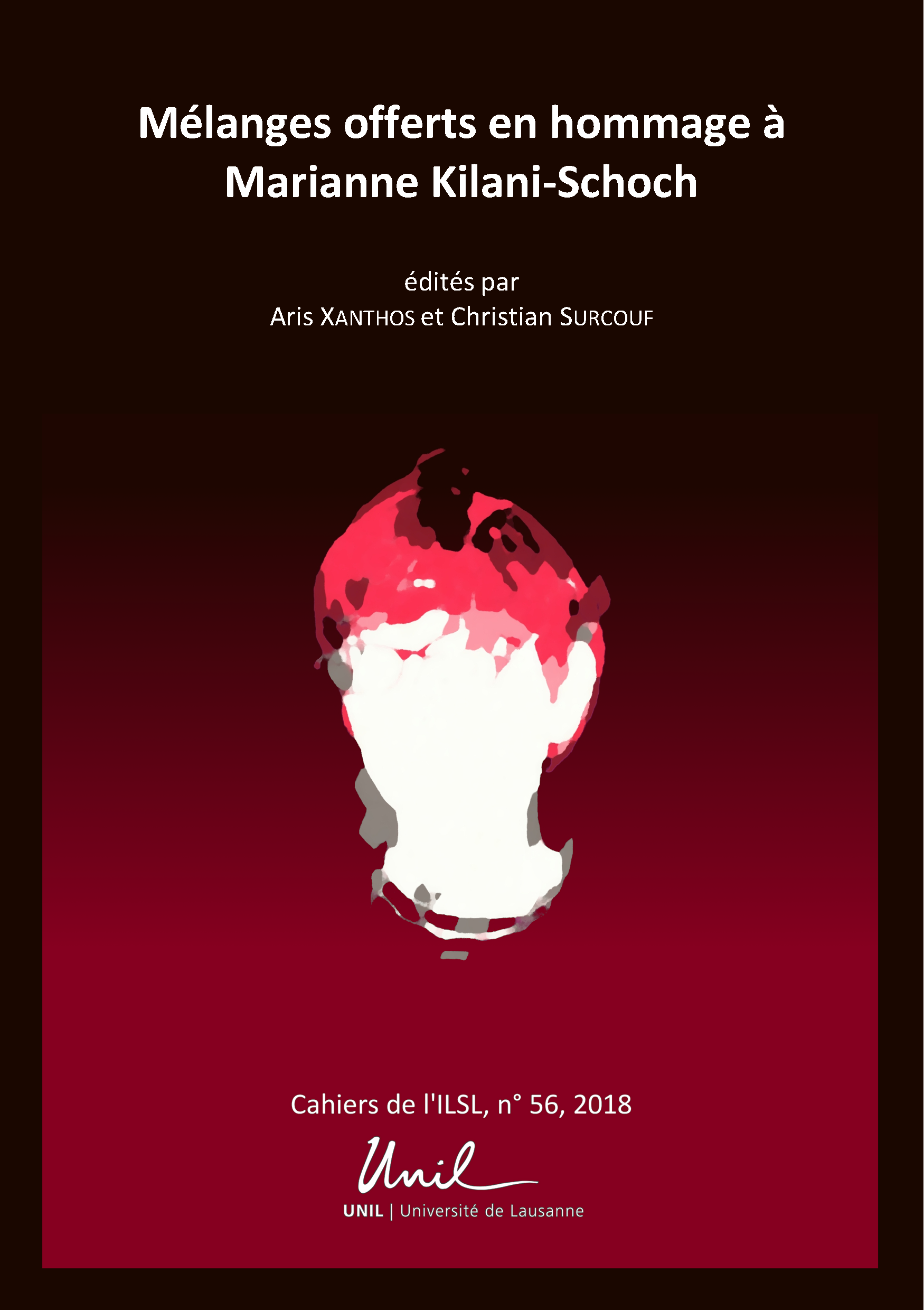 Figure : Cahiers de l'ILSL n°56djfkldkjfkldjfklsdjklfjdksjfdkljflkdjfkldjsklfjskdljfkldsjfkldjklfjdklfjkdlsjfkljfkldjklfsdjklfjdsklfjkldTitre de la sous-partie niveau deuxAsdasdjasd asjdalsjd adjaskldsjd asdjasd asdjasjda sdasjdjaskld jas djas dasjdjasld jlsadasdas djaskdjasldjasd asd asdjasldjasdlasjd asd asjdaksjdklasjdlajd a d ajsld jasl djsaljd as djasljdasldj asld jasd asj djasd lasjdl asjd asjd asjdlasjdas das djaksljdasl djalsjd asd as djasd jasld jasld ajsd asdajksdhkahdhasd sdhsakjdh asdh ashd ashdahs dahsjdkhas dahsjkdhas dahsjkdhas dhaskjdhas dhaskdhaskhd ashdkashd ashdaksjhdaksdhaskdhasjkdhasd as dhaks dhaskjhdashdkhaskdashTitre de la sous-partie niveau troisAsdasdjasd asjdalsjd adjaskldsjd asdjasd asdjasjda sdasjdjaskld jas djas dasjdjasld jlsadasdas djaskdjasldjasd asd asdjasldjasdlasjd asd asjdaksjdklasjdlajd a d ajsld jasl djsaljd as djasljdasldj asld jasd asj djasd lasjdl asjd asjd asjdlasjdas das djaksljdasl djalsjd asd asBibliographieAgha, Asif (2007). Language and Social Relations. Cambridge :Cambridge University Press.Belfiore, Eleonora & Anna Upchurch (dir./ed./Hsg./ed./=> selon la langue de l’ouvrage ou de l’article en FR, ANGL, ALL. IT., pour le russe voir sous Pool Brian ou à convenir avec l’éditeur) (2013). Humanities in the Twenty-First Century : Beyond Utility and Markets. Basingstoke: Palgrave Macmillan. Jones, Deborah & Maria Stubbe (2004). Communication and the reflective practitioner : a shared perspective from sociolinguistics and organisational communication, International journal of Applied linguistics, 14/ 2, 185-211. Kostulski, Katia (2005). Activité conversationnelle et activité d’analyse : l’interlocution en situation de co-analyse du travail. Dans : Filliettaz L. & J.-P. Bronckart (ed.), L’analyse des actions et des discours en situation de travail. Concepts, méthodes et applications (pp. 57-75). Louvain-la-Neuve: Peeters.Pool, Brian (1995). Rol’M.I. Kagana v stanovlenii dilosofii M.M baxtina (ot Germana Kagana k Maksu Seleru. In: Makhlin V.L. (dir.), Baxtinskii sbornik vol.3 (pp.162-181). Moscou.Thurlow, Crispin (in press). Critical discourse studies in/of applied contexts: Missed opportunities, fraught possibilities. In: Flowerdew J. & J. Richardson (ed.), The Routledge Handbook of Critical Discourse Analysis, London: Routledge.Traugott Closs, Elizabeth (2003). From subjectification to intersubjectification. In: Hickey R. (ed.), Motives for language change (pp.124-139). Cambridge: Cambridge University Press. Walton, Douglas (2010 [1997]). Appeal to expert opinion: Arguments from authority. Pennsylvania: University of Pennsylvania Press,University Park. _______, (2007). Metadialogue for resolving burden of proof disputes. Argumentation 21, 291-316.Annexes